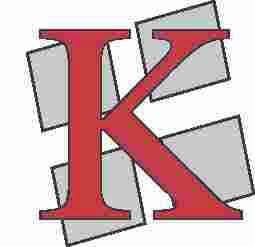 КОМОРА ЗДРАВСТВЕНИХ УСТАНОВА СРБИЈЕБЕОГРАД, Хајдук Вељков венац 4-6Тел.: 3622-523, 3622-524Број: 576-1/14Датум: 28.11.2014. годинеЗАПИСНИКСА 22. СЕДНИЦЕ УПРАВНОГ ОДБОРА КОМОРЕ ЗДРАВСТВЕНИХ УСТАНОВА СРБИЈЕ, ОДРЖАНЕ ДАНА 27.11.2014. ГОДИНЕ, У ПРОСТОРИЈАМА КОМОРЕ У БЕОГРАДУ, ХАЈДУК ВЕЉКОВ ВЕНАЦ 4-6Седница је почела са радом у 11,00 часова. Седници је, поред чланова Управног одбора, присуствовао и Драган Морача, секретар Коморе.Пошто је утврђено постојање кворума за пуноважан рад и одлучивање, председник Управног одбора проф. др Георгиос Константинидис поздравио је све присутне и прочитао имена позваних на ову седницу представника Министарства здравља и Републичког фонда за здравствено осигурање, од којих се нико није одазвао на позив Коморе, вероватно из оправданих разлога, закључио је председник Управног одбора.Проф. Константинидис затим је предложио дневни ред седнице, уз напомену да ће имати две информације под тачком Текућа питања. Након тога, чланови Управног одбора једногласно су усвојили следећи:ДНЕВНИ РЕД            1.  Усвајање записника са 21. седнице Управног одбора Коморе здравствених       установа Србије, одржане дана 25.09.2014. године;Разматрање Анализе  финансијских извештаја  здравствених установа Србије за период 01.01-30.09.2014. године (известилац: доц. др Мирослав Чавлин, дипл. ecc); Текућа питања.ТАЧКА 1.Записник са 21. седнице Управног одбора Коморе здравствених установа Србије, одржане дана 25.09.2014. године, усвојен је једногласно, без примедби.ТАЧКА 2.По овој тачки дневног реда председник Управног одбора дао је реч доц. др Мирославу Чавлину, дипл. ецц, помоћнику директора Опште болнице Суботица за економско-финансијске послове и председнику Комисије за правна и економско-финансијска питања Управног одбора Коморе. Доц. Чавлин је у неколико црта изнео основне податке из Анализе финансијских извештаја здравствених установа Србије за период 01.01-30.09.2014. године, коју је сачинила Стручна служба Коморе. Полазни елемент је да су Анализом обухваћене 344 здравствене установе, односно све у систему државног здравства, сем три, које нису предале извештај о свом финансијском пословању. То је нешто већи број установа у односу на 2013. годину, услед трансформације, тј. поделе преосталих здравствених центара. Анализа проучава финансијске показатеље пословања, а то су укупни приходи и примања те укупни расходи и издаци. Тако, у проматраном периоду, приходи и примања су око 160 милијарди динара, у односу на 169 милијарди у 2013. години, што је реално мање за 7,49%. Гледајући структуру прихода, 82,26% чине текући приходи, а 17,6% они од продаје нефинансијске имовине. На такву структуру значајно утиче смањена продаја лекова на рецепт у државним апотекама. У погледу извора, и даље очекивано предњачи Републички фонд за здравствено осигурање са 86,21%, док су, у односу на прошлу годину, приходи из буџета реално мањи 30%. Већина здравствених установа се финансира и од оснивача. Затим, постоје значајне негативне тенденције. Сопствене приходе највише имају заводи за јавно здравље, апотеке и специјалне болнице. Текући приходи такође бележе пад. 31% је мања продаја лекова на рецепт у односу на исти период 2013. године. Расходи су са око 156,5 милијарди и номинално и реално мањи у односу на претходну годину. Од тога, 86,65% иде на терет РФЗО, а 11,11% је на терет сопствених средстава. Текуће расходе за запослене чини 65,87%, што значи да око 2/3 одлази на плате, а 7,62% издатака за запослене иде на терет сопствених прихода. Кратак резиме тзв. ефеката по ликвидност био би да су здравствене установе пословале позитивно, са буџетским суфицитом, мањим него прошле године. Приходи су 2,56% већи у односу на расходе. Може се констатовати побољшање са аспекта економичности, уз одређену резерву. Остали су проблеми везани за јавни дуг. Тако нпр. од око 5 милијарди динара укупног јавног дуга, чак 1,7 милијарди одлази на „Велефарм“. 1/3 трећина јавног дуга није решена на задовољавајући начин. Затим, остао је проблем стоматологије, а нема још ни одговора надлежних на иницијативу Коморе по питању будућности сопствених прихода, који се добрим делом троше и на запослене. Даље, смањење или чак потпуно укидање могућности пренамене средстава која преноси РФЗО, делује дестимулативно на здравствене установе јер се не стимулише економичност и штедња. Проф. Константинидис нагласио је да је учешће плата запослених у укупним расходима највеће у најсиромашнијим системима, што је управо код нас случај. Такође је индиректан показатељ о количини средстава са којима се располаже у здравству Србије. Затим, председник Управног одбора предлаже да се финансијски извештаји не заврше са суфицитом јер је то вид манипулације. Стварна процена је да је дефицит реално 10-20 милијарди динара. То можда делује као технички детаљ, али није, закључио је проф. Константинидис. Будући да није било дискусије по овој тачки дневног реда, чланови Управног одбора једногласно су усвојили разматрану Анализу.    ТАЧКА 3.Под тачком дневног реда Текућа питања, председник Управног одбора најпре је известио чланове да у 13,30 часова тога дана почиње раније најављени састанак официра за везу и националних координатора НОРЕ-а у Београду. Подсетио да је Србија у овој организацији за сада још у својству посматрача, а пуноправни члан постаће уласком у Европску унију. Тај статус има и једну предност, а то је двоструко или чак троструко мања чланарина за Комору здравствених установа Србије, што сада износи око 2.500 евра годишње. Значајно је напоменути да је ово први састанак тог нивоа који се одржава изван Европске уније. Такође, одзив је веома велики, готово 100%-тни, што је признање Комори као домаћину.  Проф. Константинидис затим је говорио о поновљеној иницијативи Коморе о положају стоматолога у државном здравству и у том контексту одржан је састанак у Републичком фонду за  здравствено осигурање са Слободаном Аћимовићем, в.д. заменика директора Фонда. Састанак са представницима Министарства здравља није одржан, а можда није био ни потребан јер се Министарство придружило иницијативи Коморе да се реши проблем стоматолога, закључио је проф. Константинидис. На састанку у РФЗО договорено је да у буџет Републике буду уврштена и средства за исплату отпремнина стоматолозима, у неком наредном кругу рационализације у здравству, што доказује да се исплати бити упоран и деловати кроз институције система. Председник Управног одбора подсетио је да су Министарство здравља и Фонд подржали  и иницијативу Коморе за измену Закона о буџетском систему, у смислу да се здравствене установе изузму од лишавања располагања сопственим средствима. Интенција је да то буде трајно решење, а не да се само сваке године одлаже примена спорне одредбе. О томе се сада решава на највишој инстанци, тј. у Скупштини Републике Србије. Ако макар само ове две горе наведене иницијативе прођу, Комора је урадила велику ствар. Информација о томе биће дата на следећој седници Управног одбора.Проф. Константинидис је као другу важну тему навео Меморандум о сарадњи између Коморе здравствених установа Србије и Асоцијације приватних здравствених установа и приватних пракси Србије, који је закључен у Београду, 5.новембра 2014. године. Текст Меморандума подељен је члановима Управног одбора на самој седници. Проф. Константинидис нагласио је да свако од ова два удружења има своје специфичности, а да се сарадњом може доћи до добитне комбинације за све. Подсетио је да су на оснивачкој скупштини Асоцијације говорили само министар здравља и он, у својству председника Управног одбора Коморе. Мишљења је да нас они посматрају као узор, на неки начин. Меморандум садржи неколико најопштијих циљева сарадње јер заједничко наступање у овом моменту још није могуће и десиће се само по потреби. Тако нпр. став је да процедуру учлањења у удружење НОРЕ чланови Асоцијације морају проћи сами, независно од Коморе. Предвиђено је и оснивање Координационог тела, без могућности прегласавања и којем би за почетак на челу био један од три члана из руководства Коморе. Проф. Константинидис закључио је да ову сарадњу подржавају и све званичне институције и затим позвао Управни одбор да се изјасни о Меморандуму.Чланови Управног одбора једногласно су донели следећу: О Д Л У К У Управни одбор Коморе здравствених установа Србије у целости подржава Меморандум о сарадњи између Коморе здравствених установа Србије и Асоцијације приватних здравствених установа и приватних пракси Србије, закључен у Београду, 5. новембра 2014. године.Текст Меморандума прилаже се уз ову Одлуку и чини њен саставни део. Председник Управног одбора затим је дао реч Драгану Морачи, секретару Коморе.Драган Морача известио је присутне да прим. др Весна Ђурић, досадашњи заменик председника Управног одбора Коморе, више није директор Дома здравља Шабац. Тиме је изгубила поменуту функцију у Комори, а није добила овлашћење новог директора да и даље заступа своју установу у Управном одбору. Затим је рекао да следеће године треба да се одрже редовни избори за органе и радна тела Коморе и то на Скупштини Коморе, која се планира за месец март. Дакле, ради се о периоду од неколико месеци, у којима би Управни одбор био без заменика председника. Стога Управни одбор може да предложи кандидата за ову функцију, како би се премостила ситуација до марта 2015. године.После излагања секретара Коморе, проф. Константинидис се најпре осврнуо на досадашњи рад прим. др Весне Ђурић и нагласио да је Управни одбор са њом имао једног врло квалитетног заменика председника и савесног директора установе. Зато јој је изразио своју захвалност и изјавио да се нада заједничкој сарадњи и у будућности. Након тога, рекао је да Управни одбор Коморе треба да има заменика председника и у овом релативно кратком периоду и дао предлог да то буде доц. др Мирослав Чавлин, што је укратко и образложио. Председник Управног одбора позвао је све чланове да предложе и друге кандидате. Будући да није било других предлога, Управни одбор једногласно је донео следећу:О Д Л У К У За заменика председника Управног одбора Коморе здравствених установа Србије бира се доц. др Мирослав Чавлин, дипл. ецц, из Опште болнице Суботица.Мандат изабраног заменика председника траје до истека мандата претходника.За реч се затим јавио Милан Кртинић, директор Дома здравља Нови Сад. Изнео је бројне проблеме и неправилности са којима се здравствене установе, па тако и његова, сусрећу приликом примене Закона о јавним набавкама. Зато је дао предлог да Комора покрене иницијативу за измену и допуну овог Закона. Одговорио му је секретар Коморе да је измена и допуна било којег закона једна веома озбиљна и сложена ствар, али да то не значи да Комора неће ништа предузети по овом питању. Предложио је да се сазове Комисија за правна и економско-финансијска питања, која је зато надлежна, и да тачно дефинише у чему би се састојале потребне измене и допуне, а не да се дају само паушални предлози. Пре тога би Стручна служба Коморе позвала све чланове Управног одбора, односно, и све здравствене установе чланице Коморе, да дају своје предлоге по овом питању, како би се на крају добила што квалитетнија решења. Председник Управног одбора сложио се са директором Миланом Кртинићем да ово јесте велики проблем; подржао предлог секретара Коморе  и закључио да би седница Комисије, након прикупљених сугестија установа, могла да се одржи у јануару месецу следеће године. Нагласио је да је потребно да се фокусира на конкретне чланове Закона и да се коначна верзија предлога Коморе упути на праве адресе. Само тако можемо очекивати да будућа иницијатива буде успешна. Седница је завршила са радом у 12,00 часова. Записник саставила:                                                  ПРЕДСЕДНИК УПРАВНОГ ОДБОРАТатјана Мартинац                                                        проф. др Георгиос Константинидис